В соответствии с Федеральным законом от 06.10.2003 г. № 131-ФЗ «Об общих принципах организации местного самоуправления в РФ», со ст. 179 Бюджетного Кодекса РФ, постановлением Правительства РФ от 10.02.2017 г. № 169 «Об утверждении Правил предоставления и распределения субсидий из федерального бюджета бюджетам субъектов Российской Федерации на поддержку государственных программ субъектов Российской Федерации и муниципальных программ формирования современной городской среды», постановлением администрациимуниципального образования Соль-Илецкий городской округ от 26.01.2016 г. № 56-п «Об утверждении порядка разработки, реализации и оценки эффективности муниципальных программ муниципального образованияСоль-Илецкий городской округ»,постановлением администрации муниципального образования Соль-Илецкий городской округ от 25.02.2016  № 411-п  «Об утверждении перечня муниципальныхпрограмм муниципального образования Соль-Илецкий городской округ»,Уставом муниципального образования Соль-Илецкий городской округ постановляю:1. Приложение №1 к постановлению администрации городского округа  от 13.11.2017 № 2976-п «Об утверждении муниципальной программы «Формирование современной городской среды вСоль-Илецком городском округе Оренбургской области» изложить в новой редакции приложения к настоящему постановлению. 2.Контроль за исполнением настоящего постановления оставляю за собой.3.Постановление   вступает в силу после его официального опубликования(обнародования).Глава  муниципального образованияСоль-Илецкий городской округ				  А.А. КузьминВерноВедущий специалист  организационного отдела                            Е.В. ТелушкинаРазослано: в прокуратуру Соль-Илецкого района, организационный отдел, отдел по строительству, транспорту, ЖКХ, дорожному хозяйству, газификации и связи, отдел архитектуры, градостроительства и земельных отношений, МКУ «УГХ»Приложение к постановлению администрации	Соль-Илецкого городского округа__________ №_______Паспорт муниципальной программы«Формирование современной городской среды вСоль-Илецком городском округе Оренбургской области»1.Характеристика текущего состояния сферы реализации программы1.1  . Характеристика благоустройства дворовых территорий.ВСоль-Илецком городском округе более 200 многоквартирных жилых домов. Основная часть домов построена от 25 до 50 лет назад.Благоустройство дворов жилищного фонда на сегодняшний день в целом по Соль-Илецкого городскому округу полностью или частично не отвечает нормативным требованиям.Пришло в негодность асфальтовое покрытие внутриквартальных проездов и тротуаров. Асфальтобетонное покрытие на 70% придомовых территорий имеет высокий физический износ.Недостаточно производились работы во дворах по уходу за зелеными насаждениями, восстановлению газонов, удалению старых и больных деревьев, не осуществлялась посадка деревьев и кустарников. Зеленые насаждения на дворовых территориях представлены, в основном, зрелыми или перестойными деревьями, на газонах не устроены цветники.Система дождевой канализации находится в неисправном состоянии и не обеспечивает отвод вод в периоды выпадения обильных осадков, что доставляет массу неудобств жителям и негативно влияет на конструктивные элементы зданий. В ряде кварталов города дождевая канализация отсутствует по причине того, что ее устройство не предусматривалось проектом.В ряде дворов отсутствует освещение придомовых территорий, необходимый набор малых форм и обустроенных площадок. Наличие на придомовых территориях сгоревших и разрушенных хозяйственных строений создает угрозу жизни и здоровью граждан. Отсутствуют специально обустроенные стоянки для автомобилей, что приводит к их хаотичной парковке.Надлежащее состояние придомовых территорий является важным фактором при формировании благоприятной экологической и эстетической городской среды.Проблемы восстановления и ремонта асфальтового покрытия дворов, озеленения, освещения дворовых территорий, ремонта (устройства) дождевой канализации либо вертикальной планировки на сегодня весьма актуальны и не решены в полном объеме в связи с недостаточным финансированием отрасли.Принимаемые в последнее время меры по частичному благоустройству дворовых территорий не приводят к должному результату, поскольку не основаны на последовательном подходе к решению проблемы и не позволяют консолидировать денежные средства для достижения поставленной цели.К благоустройству дворовых и внутриквартальных территорий необходим последовательный комплексный подход, рассчитанный на среднесрочный период, который предполагает использование программно-целевых методов, обеспечивающих увязку реализации мероприятий по срокам, ресурсам и исполнителям.Для определения текущего состояния дворовых и общественных территорий округа и требуемого комплекса мер, необходимых для приведения их состояния к нормативному, проводится инвентаризация уровня благоустройства этих территорий с составлением паспорта благоустройства в соответствии с положением о проведении инвентаризации дворовых и общественных территорий, территорий, находящихся в ведении юридических лиц и индивидуальных мероприятий, уровня благоустройства индивидуальных жилых домов и земельных участков, предоставленных для их размещения на территории муниципального образования (приложение № 6 к Программе).Основным методом решения проблемы должно стать благоустройство дворовых территорий, которое представляет собой совокупность мероприятий, направленных на создание и поддержание функционально, экологически и эстетически организованной городской среды, улучшение содержания и безопасности дворовых территорий и территорий кварталов.Реализация муниципальной программы позволит создать благоприятные условия среды обитания, повысить комфортность проживания населения города, увеличить площадь озеленения  территорий, обеспечить более эффективную эксплуатацию жилых домов, улучшить условия для отдыха и занятий спортом, обеспечить физическую, пространственную и информационную доступность зданий, сооружений, дворовых  территорий для инвалидов и других маломобильных групп населения.Оценка эффективности реализации Программы определяется степенью выполнения целевых показателей (индикаторов), Приложение 1 к настоящей Программе. По результатам мониторинга и оценки степени, достижения целевых значений производится анализ хода выполнения Программы и выработка правильного управленческого решения.Целевые показатели (индикаторы), характеризующиесферу содержания дворовых территорийТаблица 11.2. Характеристика сферы благоустройства муниципальных территорий общего пользования.Внешний облик города, его эстетический вид во многом зависят от степени благоустроенности территории, от площади озеленения.Благоустройство - комплекс мероприятий по содержанию объектов благоустройства (в том числе зеленых насаждений), направленных на создание благоприятных условий жизни, трудовой деятельности и досуга населения.Озелененные территории вместе с насаждениями и цветниками создают образ города, формируют благоприятную и комфортную городскую среду для жителей и гостей города, выполняют рекреационные и санитарно-защитные функции. Они являются составной частью природного богатства города и важным условием его инвестиционной привлекательности.На территории Соль-Илецкого городского округа имеется 13 объектов -  парки, скверы.Для обеспечения благоустройства общественных территорий целесообразно проведение следующих мероприятий:- озеленение, уход за зелеными насаждениями;- оборудование малыми архитектурными формами, фонтанами, иными некапитальными объектами;- устройство пешеходных дорожек,- освещение территорий, в т. ч. декоративное;- обустройство площадок для отдыха, детских, спортивных площадок;- установка скамеек и урн, контейнеров для сбора мусора;- оформление цветников;- обеспечение физической, пространственной и информационной доступности  общественных территорий для инвалидов и других маломобильных групп населения.Таблица 2Целевые показатели (индикаторы), характеризующиеблагоустройство общественных территорий Соль-Илецкого городского округа1.3 Действующие Правила благоустройства на территории муниципального образования Соль-Илецкий городской округ утверждены  Решением Совета депутатов муниципального образования Соль-Илецкий городской округ от 18.10.2017 № 615. В связи с изменениями законодательства, требований по содержанию территорий,  указанные Правила постоянно корректируются.2.Цели, задачи и ожидаемые результаты реализации муниципальной программы2.1. Основной целью Программы является реализация комплекса мероприятий по повышению качества и комфорта городской среды;2.2. Основные задачи Программы, направленные на достижение вышеуказанных целей, заключаются в следующем:а) повышение уровня благоустройства дворовых территорий округа;б) повышение уровня благоустройства территорий общего пользования округа (парков, скверов, Набережных и т.д.);в) повышение уровня вовлеченности заинтересованных граждан, организаций  в реализацию мероприятий по благоустройству.3.Перечень показателей (индикаторов) муниципальной программы достижения целей и решения задач Программы         Показатели (индикаторы) достижения целей и решения задач Программы  отражены в таблице 1 приложения № 1 к Программе.4.Приоритеты политики муниципального образования Соль-Илецкий городской округ в сфере реализации ПрограммыПриоритетами муниципальной политики в области благоустройства городской среды являются:обеспечение надлежащего содержания и благоустройства общественных территорий;обеспечение надлежащего содержания и ремонта объектов и элементов благоустройства городских территорий;создание новых общественных территорий, объектов и элементов благоустройства;создание условий для системного повышения качества и комфорта городской среды на всей территории округа;повышение комфортности условий проживания, в том числе обеспечение доступности городской среды для инвалидов ималомобильных групп населения;формирование городской среды, сочетающей современное жилищное строительство и историко-архитектурное прошлое, обеспечивающей комфорт и безопасность проживания, заинтересованность жителей вкладывать свои ресурсы и силы в свой город и связывать собственное благополучие с развитием города.5. Характеристика основных мероприятий ПрограммыДля достижения поставленной цели и установленных задач в рамках Программы  предусматривается реализация следующих основных мероприятий:Основное мероприятие1. Благоустройство дворовых территорий многоквартирных домов. Мероприятия по благоустройству дворовых территорий многоквартирных домов включают в себя разработку и реализацию в соответствии с требованиями настоящей Программы дизайн-проектов, предусматривающих выполнение минимального перечня работ по благоустройству дворовых территорий (ремонт дворовых проездов, обеспечение освещения дворовых территорий, установка скамеек, урн), а также выполнение работ, включенных в дополнительный перечень (оборудование детских и (или) спортивных площадок, устройство автомобильных парковок, площадок для мусорных контейнеров, озеленение территории и другие).Реализация данного основного мероприятия позволит создать комфортные и безопасные условия проживания граждан с соблюдением необходимых санитарных норм и правил, повысить комфортность проживания с учетом обеспечения доступности маломобильных групп населения, обеспечить эффективную эксплуатацию многоквартирных домов, снижение физического износа дорожного покрытия дворовых территорий многоквартирных домов, доведение технического и эксплуатационного состояния дворовых территорий многоквартирных домов до нормативных требований, а также сформировать активную гражданскую позицию жителей многоквартирных домов.Основное мероприятие 2. Создание наиболее посещаемой муниципальной территории общего пользования населенных пунктов. Мероприятие предполагает осуществление бюджетных инвестиций для создания наиболее посещаемой муниципальной территории общего пользования Соль-Илецкого городского округа (парков, скверов и т.д.), в том числе разработка проектно-сметной документации и получение положительного заключения экспертизы по объектам.Мероприятия по благоустройству общественных территорий включают в себя разработку и реализацию в соответствии с требованиями настоящей Программы дизайн-проектов, предусматривающих выполнение работ по благоустройству объектов городской среды, в том числе создание безбарьерной среды для маломобильных граждан в зоне общественных пространств.Объектам городской среды являются наиболее посещаемые муниципальные территории общего пользования.Реализация данного основного мероприятия позволит повысить качество городской среды, создать безбарьерную среду для маломобильных граждан в зоне общественных пространств.В результате реализации мероприятий Программы ожидается снижение доли неблагоустроенных дворовых и муниципальных территорий общего пользования. Успешное выполнение задач Программы  позволит улучшить условия проживания и жизнедеятельности населения и повысить привлекательность города.Необходимым условием реализации Программы является проведение мероприятий по благоустройству дворовых и общественных территорий с учетом необходимости обеспечения физической, пространственной и информационной доступности зданий, сооружений и общественных территорий для инвалидов и других маломобильных групп населения.Для реализации мероприятий Программы подготовлены следующие документы:- минимальный перечень работ по благоустройству дворовых территорий многоквартирных домов, с приложением визуализированного перечня образцов элементов благоустройства, предполагаемых к размещению на дворовой территории (приложение 3 к Программе);- дополнительный перечень работ по благоустройству дворовых территорий многоквартирных домов(приложение 3 к Программе),- нормативная стоимость (единичные расценки) работ по благоустройству дворовых территорий, входящих в состав минимального перечня таких работ (приложение 4 к Программе);- порядок аккумулирования и расходования средств заинтересованных лиц, направляемых на выполнение минимального и дополнительного  перечней работ по благоустройству дворовых территорий и механизм контроля за их расходованием, а также порядок участия граждан в выполнении указанных работ (приложение 5 к программе);- порядок общественного обсуждения проекта муниципальной программы (подпрограммы) «Формирование современной городской среды вСоль-Илецком городском округе Оренбургской области» утвержден постановлением администрации Соль-Илецкого городского округа от 01.03.2017 № 569-п;- порядок и сроки представления, рассмотрения и оценки предложений граждан, организаций о включении в муниципальную программу (подпрограмму) «Формирование современной городской среды в Соль-Илецком городском округе Оренбургской области» наиболее посещаемой муниципальной территории общего пользования Соль-Илецкого городского округа, дворовых территорий многоквартирных домов Соль-Илецкого городского округаутвержден постановлением администрации Соль-Илецкого городского округа от 02.03.2017 № 581-п.  Мероприятия по обустройству мест массового отдыха населения (городских парков) включают в себя разработку и реализацию в соответствии с требованиями настоящей программы дизайн-проектов, предусматривающих выполнение следующих работ:устройство (ремонт) твердого покрытия тротуаров, дорожек, площадок;устройство (ремонт) ограждения;озеленение;установка урн или контейнеров для мусора;размещение осветительного оборудования, носителей информации;установка скамей;другие работы.Перечень основных мероприятий программы предоставленв таблице 2 приложения № 1 к программе.6. Ресурсное обеспечение ПрограммыРесурсное обеспечение реализации Программы представлено в приложении №2 к муниципальной программе.Источником финансирования Программы  является федеральный, областной и муниципальный бюджеты. 7. Правила привлечения субсидий из областного бюджетав рамках ПрограммыОсновные мероприятия Программы реализуются с привлечением средств федерального и областного бюджетов. Предельный размер субсидии муниципальным образованиям в отношении всех или отдельных муниципальных образований по усмотрению субъекта Российской Федерации, определяется исходя из уровня расчетной бюджетной обеспеченности муниципальных образований.Право на получение субсидии на благоустройство дворовых территорий имеют административный центр Оренбургской области, монопрофильные муниципальные образования и муниципальные образования, имеющие не менее 100 многоквартирных домов, включенных в региональную программу "Проведение капитального ремонта общего имущества в многоквартирных домах, расположенных на территории Оренбургской области, в 2014 - 2043 годах", и соответствующие условиям предоставления субсидий. Правила предоставления и распределения субсидий из областного бюджета на поддержку муниципальной программы формирования современной городской среды определены государственной программой «Формирование комфортной городской среды в Оренбургской области» на 2018-2022 г.г., утвержденной Постановлением Правительства Оренбургской области от 28.09.2017 г. № 696-пп.Право на получение субсидии на создание наиболее посещаемой муниципальной территории общего пользования населенных пунктов имеют административный центр Оренбургской области и монопрофильные муниципальные образования, соответствующие условиям предоставления субсидий. Субсидии предоставляются в 2018-2022 г.г. при соблюдении органами местного самоуправления следующих условий:а) наличие правового акта органов местного самоуправления, устанавливающего расходное обязательство муниципального образования Оренбургской области, на исполнение которого предоставляется субсидия;б) наличие муниципальной программы на 2018-2022 г.г., предусматривающей реализацию мероприятий, аналогичных мероприятиям Программы (далее – муниципальная программа);в) заключение соглашения о предоставлении субсидий между мини-стерством строительства, жилищно-коммунального и дорожного хозяйства Оренбургской области (далее – минстрой) и муниципальным образованием Оренбургской области (далее – соглашение) в соответствии с типовой формой, утвержденной министерством финансов Оренбургской области;г) наличие утвержденного дизайн-проекта по благоустройству дворовых территорий многоквартирных домов (в случае получения субсидии на благоустройство дворовых территорий) и (или) дизайн-проекта (проектной документации) по благоустройству общественной территории (в случае получения субсидии на создание наиболее посещаемой муниципальной территории общего пользования населенныхПриложение № 1к муниципальной   программе«Формирование современной городскойсреды вСоль-Илецком городском округеОренбургской области»Сведенияо показателях (индикаторах) муниципальной программыи их значения Таблица 1     Таблица 2Перечень  ведомственных целевых программ и основных мероприятий муниципальной программыПриложение № 2                                                                                                                                                                  к муниципальной   программе                                                                                                                                                                                                                     «Формирование современной городской                                                                                                                                               среды вСоль-Илецком городском округе                                                                                                                                                                            Оренбургской области»                                                       Ресурсное обеспечение реализации муниципальной программыПриложение 3                                                                                 к муниципальной программе                                                           «Формирование современной городской среды вСоль-Илецком городском округе Оренбургской области»от___________2017 №________Минимальный перечень работпо благоустройству дворовых территориймногоквартирных домовДополнительный перечень работпо благоустройству дворовых территориймногоквартирных домовПриложение 4к муниципальной   программе                                                                      «Формирование современной городской среды вСоль-Илецком городском округе Оренбургской области»                   Единичные расценки на ремонт дворовых проездовЕдиничные расценки на установку скамьиЕдиничные расценкина установку урныЕдиничные расценки на освещение дворовых территорийПриложение 5к муниципальной   программе                                                                      «Формирование современной городской среды вСоль-Илецком городском округе Оренбургской области»Порядок аккумулирования и расходования средств заинтересованных лиц, направляемых на выполнение дополнительного перечня работ по благоустройству дворовых территорий Соль-Илецкого городского округа1. Общие положения1.1.	Настоящий Порядок регламентирует процедуру аккумулирования и использования денежных средств (далее – аккумулирование средств), поступающих от собственников помещений в многоквартирных домах, собственников иных зданий и сооружений, расположенных в границах дворовой территории, подлежащей благоустройству (далее – заинтересованные лица), направляемых на выполнение дополнительного перечня работ по благоустройству дворовых территорий Соль-Илецкого городского округа в рамках  Подпрограммы «Формирование современной городской среды в Соль-Илецком городском округе Оренбургской области» (далее – Программа), механизм контроля за их расходованием, а также устанавливает порядок финансового участия заинтересованных лиц в выполнении указанных работ.  1.2.	В целях реализации настоящего Порядка используются следующие понятия:а) дополнительный перечень работ – установленный постановлением Администрации МО перечень работ по благоустройству дворовой территории, софинансируемых за счет средств заинтересованных лиц;б) финансовое участие – финансирование выполнения видов работ из дополнительного перечня работ по благоустройству дворовых территорий Соль-Илецкого городского округа за счет участия заинтересованных лиц в размере не менее 5 процентов от общей стоимости соответствующего вида работ;в) муниципальная общественная комиссия – комиссия, создаваемая в соответствии с постановлением Администрации МО для рассмотрения и оценки предложений заинтересованных лиц, а также реализации контроля за реализацией Программы.2.	Порядок финансового участия  заинтересованных лиц в выполнении работ2.1.	Заинтересованные лица принимают участие  в реализации мероприятий по благоустройству дворовых территории в рамках минимального и дополнительного перечней работ по благоустройству в форме финансового участия.2.2.	Организация финансового участия осуществляется заинтересованными лицами в соответствии с решением общего собрания собственников помещений в многоквартирном доме, дворовая территория которого подлежит благоустройству, оформленного соответствующим протоколом общего собрания собственников помещений в многоквартирном доме. 2.3.	Финансовое участие заинтересованных лиц в выполнении мероприятий по благоустройству дворовых территорий должно подтверждаться документально в зависимости от избранной формы такого участия.2.4.	Документы, подтверждающие участие заинтересованных лиц в реализации мероприятий по благоустройству, предусмотренных дополнительным перечнем, предоставляются в Администрацию Соль-Илецкого городского округа (далее - Администрация).В качестве документов, подтверждающих финансовое участие, могут быть представлены копии платежных поручений о перечислении средств или внесении средств на счет, открытый в установленном порядке, копия ведомости сбора средств с физических лиц, которые впоследствии также вносятся на счет, открытый в соответствии с настоящим Порядком.Документы, подтверждающие финансовое участие, представляются в Администрацию не позднее 2 дней со дня перечисления денежных средств в установленном порядке.2.5.	Доля участия определяется как процент от стоимости мероприятий по благоустройству дворовой территории.3.	Условия аккумулирования и расходования средств3.1.	В случае включения заинтересованными лицами в заявку работ, входящих в дополнительный перечень работ по благоустройству дворовых территорий, установленный приложением 4 к программе, денежные средства заинтересованных лиц перечисляются бюджет городского округа.3.2.	После утверждения дизайн-проекта общественной муниципальной комиссией и его согласования с представителем заинтересованных лиц Администрация заключает с представителями заинтересованных лиц, принявшими решение о благоустройстве дворовых территорий, соглашение, в котором указывается объект благоустройства, реквизиты для перечисления средств, определяются порядок и сумма перечисления денежных средств заинтересованными лицами, а также реквизиты счета, на который подлежат возврату денежные средства заинтересованных лиц в случаях определенных соглашением.Объем денежных средств, подлежащих перечислению заинтересованными лицами, определяется в соответствии со сметным расчетом, а также исходя из  нормативной стоимости (единичных расценок) работ по благоустройству дворовых территорий и объема работ, указанного в дизайн-проекте, и составляет не менее 5 процентов от общей стоимости соответствующего вида работ из дополнительного перечня работ.Фактический объем денежных средств, подлежащих перечислению заинтересованными лицами, может быть изменен по итогам осуществления закупки товара, работы, услуги в соответствии с положениями Федерального закона от 05.04.2013 № 44-ФЗ «О контрактной системе в сфере закупок товаров, работ, услуг для обеспечения государственных и муниципальных нужд», а также с учетом стоимости фактически выполненных работ.3.3.	Перечисление денежных средств заинтересованными лицами осуществляется в течение десяти дней с момента подписания соглашения.В случае, если денежные средства в полном объеме не будут перечислены в срок, установленный в абзаце первом настоящего пункта, то заявка такого многоквартирного дома в части  выполнения дополнительного перечня работ по благоустройству территории выполнению не подлежит. Перечень дворовых территорий, подлежащих благоустройству в рамках программы, подлежит корректировке с включением следующих по очередности дворовых территорий, прошедших отбор в пределах лимитов бюджетных ассигнований, предусмотренных программой. В таком случае заинтересованные лица, дворовые территории которых были включены в Программу в связи с корректировкой и их заявка предусматривает выполнение работ из дополнительного перечня, обязуются перечислить денежные средства на условиях, определенных соглашением.3.7.	Администрация осуществляет учет поступающих от заинтересованных лиц денежных средств в разрезе многоквартирных домов, дворовые территории которых подлежат благоустройству.3.8.	Администрация обеспечивает ежемесячное опубликование на официальном сайте Администрации Соль-Илецкого городского округа в информационно-телекоммуникационной сети «Интернет» данных о поступивших от заинтересованных лиц денежных средствах в разрезе многоквартирных домов, дворовые территории которых подлежат благоустройству.Администрация ежемесячно обеспечивает направление данных о поступивших от заинтересованных лиц денежных средствах в разрезе многоквартирных домов, дворовые территории которых подлежат благоустройству, в адрес общественной муниципальной комиссии.3.9.	Расходование аккумулированных денежных средств заинтересованных лиц осуществляется Администрацией на финансирование дополнительного перечня работ по благоустройству дворовых территорий в соответствии с утвержденным дизайн-проектом благоустройства дворовых территорий, утвержденного общественной муниципальной комиссией и согласованного с представителем заинтересованных лиц.3.10.	 Расходование денежных средств осуществляется путем принятия и оплаты обязательств в соответствии с бюджетным законодательством и иными нормативными правовыми актами, регулирующими бюджетные правоотношения.3.11.	Контроль за целевым расходованием аккумулированных денежных средств заинтересованных лиц осуществляется финансовым управлением администрации Соль-Илецкого городского округа в соответствии с бюджетным законодательством.Приложение 6к муниципальной   программе                                                                      «Формирование современной городской среды вСоль-Илецком городском округе Оренбургской области»Положение о проведении инвентаризации дворовых территорий, территорий, находящихся в ведении юридическихлиц и индивидуальных предпринимателей, уровня благоустройства индивидуальных жилых домов и земельных участков, предоставленных для их размещения на территории муниципального образования Соль-Илецкий городской округ1. Настоящее Положение определяет порядок проведенияинвентаризациидворовых территорий, территорий, находящихся в ведении юридическихлиц и индивидуальных предпринимателей, уровня благоустройства индивидуальных жилых домов и земельных участков, предоставленных для их размещения на территории муниципального образования Соль-Илецкий городской округ.2. В ходе инвентаризации определяются физическое состояние территории и необходимость ее благоустройства.3. Основной целью инвентаризации является оценка текущего состояния сферы благоустройства территорий.4. Инвентаризация проводится путем натурного обследования территорий и расположенных на ней элементов.5. По итогам проведения инвентаризации составляется паспорт благоустройства территории (далее – паспорт территории) по форме согласно приложениям № 1-4 к настоящему Положению. 6. При составлении паспорта территории учитываются следующие особенности:не допускается пересечение границ территорий;не допускается обозначение границ территорий, приводящее к возникновению неучтенных объектов;инвентаризация дворовой территории, прилегающей к двум и более МКД оформляется единым паспортом с указанием перечня прилегающих МКД;в случае примыкания внутриквартального проезда к дворовой территории необходимо включать данный внутриквартальный проезд в состав паспорта, разрабатываемого на дворовую территорию;в паспорт включается информация об объектах недвижимого имущества, объектах незавершенного строительства (при их наличии), информация об их состоянии.7. Актуализация паспортов территорий проводится не реже одного раза в 5 лет.8. При изменении состояния территорий в результате реализации мероприятий по благоустройству территорий, в том числе в рамках реализации программ, финансируемых с привлечением средств бюджетов различных уровней, указанные территории подлежат повторной инвентаризации.9. Паспорт территории подлежит обязательной ежегодной актуализации не позднее 1 февраля с учетом изменений благоустройства территорий, произошедших в предыдущем году. Инвентаризация дворовых территорий10. При определении границ территории не допускается пересечение границ с другими границами или установление границ, приводящее к образованию бесхозяйных объектов.11. В ходе проведения инвентаризации необходимо описать все элементы благоустройств, расположенные в пределах территории, в соответствии с приложением №4 к настоящему Положению.12. По итогам проведения инвентаризации территории необходимо получить следующие характеристики:границы территории с указанием координат;перечень адресов МКД, образующих дворовую территорию;площадь территории в квадратных метрах;площадь зданий, строений, сооружений, расположенных в границах территории;информация о правообладателях земельных участков, находящихся в границах территории;перечень и описание элементов благоустройства, расположенных в пределах территории, в соответствии с Положением.Инвентаризация общественных территорий13. По итогам проведения инвентаризации территории необходимо получить следующие характеристики:границы территории с указанием координат;вид территории (площадь, парк, набережная и др.);площадь территории в квадратных метрах;площадь зданий, строений, сооружений, расположенных в границах территории;информация о правообладателях земельных участков, образующихтерриторию;перечень и описание элементов благоустройства, расположенных в пределах территории, в соответствии с Положением.Описание элементов благоустройства14. По каждому элементу благоустройства рекомендуется сделать одну или несколько фотографий в соответствии с требованиями настоящего Положения.15. По каждому элементу благоустройства рекомендуется указать географические координаты. В соответствии от геометрических свойств элемента указываются либо координаты центра элемента, либо координаты точек его границы.16. При необходимости при описании элемента благоустройства могут быть добавлены текстовые комментарии.17. По каждому элементу благоустройства фиксируется класс, подкласс.18. По каждому элементу благоустройства, расположенному на территории, заполняются характеристики в соответствии с требованиями Положения.Классификация и атрибуты элементов благоустройства19. Элементы благоустройства дворовых и общественных территорий рекомендуется разделить на классы и подклассы. Примерный перечень классов и подклассов приведен в приложении №5 к настоящему Положению.20. Для каждого подкласса элементов благоустройства установлен перечень характеристик по каждому подклассу элементов благоустройства, обязательных к заполнению, приведенный в приложении №5 к настоящему Положению.Передача результатов инвентаризации в ГИС ЖКХ21. Результаты инвентаризации заносятся в систему ГИС ЖКХ. Возможен как ручной ввод данных, так и автоматизированный.22. Для ручного ввода данных может быть использован графический интерфейс в модуле «Формирование современной городской среды» системы ГИС ЖКХ.33. Для автоматизированного ввода данных может быть использован программный интерфейс приложении (RESTAPI).Приложение № 1Паспортблагоустройства дворовойтерритории_______________________________(наименование населенного пункта)по состоянию на _________________Общие сведения о территории*  - при образовании дворовой территории земельными участками нескольких МКД в пунктах 1.1. и 1.2. указываются данные для каждого МКД.** - благоустроенной считается территория, обеспеченная твердым покрытием, позволяющим комфортное передвижение по основным пешеходным коммуникациям в любое время года и в любую погоду, освещением, игровым оборудованием для детей возрастом до пяти лет и набором урн, скамеек, озеленением, оборудованными площадками для сбора твердых коммунальных  отходов.Приложения к паспорту:Схема земельного участка территории с указанием ее размеров и границ, размещением объектов благоустройства на _____ л. Фотографии существующего положения. Дата проведения инвентаризации: «___»_____________ 20___г.Ф.И.О., должности и подписи членов комиссии:____________________       ________________        /_____________/(организация, должность)  (подпись)                         (Ф.И.О.)____________________       ________________        /_____________/(организация, должность)  (подпись)                         (Ф.И.О.)____________________       ________________        /_____________/(организация, должность)  (подпись)                         (Ф.И.О.)Приложение № 2Паспортблагоустройства общественной территории___________________________(наименование населенного пункта)по состоянию на _________________ Общие сведения о территории* Благоустроенной считается территория, обеспеченная твердым покрытием, позволяющим комфортное передвижение по основным пешеходным коммуникациям в любое время года и в любую погоду, освещением, игровым оборудованием для детей возрастом до пяти лет и набором урн, скамеек, озеленением, оборудованными площадками для сбора твердых коммунальных отходов.Приложение № 3Паспортблагоустройства территории, находящейся в ведении юридическихлиц и индивидуальных предпринимателей ___________________________(наименование населенного пункта)по состоянию на _________________1. Общие сведения о территории2. Характеристика благоустройства территории* - благоустроенной считается территория, обеспеченная твердым покрытием, позволяющим комфортное передвижение по основным пешеходным коммуникациям в любое время года и в любую погоду, освещением, игровым оборудованием для детей возрастом до пяти лет и набором необходимой урн, скамеек, озеленением, оборудованными площадками для сбора твердых коммунальных отходов.** - под удобным пешеходным доступом понимается возможность для пользователя площадки дойти до нее по оборудованному твердым покрытием и освещенному маршруту в течение не более чем пяти минут.Фотографии существующего положения. Дата проведения инвентаризации: «___»_____________ 20___г.Ф.И.О., должности и подписи членов комиссии:____________________       ________________        /_____________/(организация, должность)  (подпись)                         (Ф.И.О.)____________________       ________________        /_____________/(организация, должность)  (подпись)                         (Ф.И.О.)____________________       ________________        /_____________/(организация, должность)  (подпись)                         (Ф.И.О.)Приложение № 4Паспортблагоустройства индивидуальных жилых домов и земельных участков, предоставленных для их размещенияна территории___________________________(наименование населенного пункта)по состоянию на _________________1. Общие сведения о территории* Благоустроенной считается территория, обеспеченная твердым покрытием, позволяющим комфортное передвижение по основным пешеходным коммуникациям в любое время года и в любую погоду, освещением, игровым оборудованием для детей возрастом до пяти лет и набором урн, скамеек, озеленением, оборудованными площадками для сбора твердых коммунальных отходов.2. Характеристика благоустройства территорииФотографии существующего положения. Дата проведения инвентаризации: «___»_____________ 20___г.Ф.И.О., должности и подписи членов комиссии:____________________       ________________        /_____________/(организация, должность)  (подпись)                         (Ф.И.О.)____________________       ________________        /_____________/(организация, должность)  (подпись)                         (Ф.И.О.)____________________       ________________        /_____________/(организация, должность)  (подпись)                         (Ф.И.О.)АДМИНИСТРАЦИЯ
МУНИЦИПАЛЬНОГО
ОБРАЗОВАНИЯ
СОЛЬ-ИЛЕЦКИЙ
ГОРОДСКОЙ ОКРУГ
ОРЕНБУРГСКОЙ ОБЛАСТИ
ПОСТАНОВЛЕНИЕ№О внесении изменений в постановление администрации городского округа  от 13.11.2017 № 2976-п «Об утверждении муниципальной программы «Формирование современной городской среды вСоль-Илецком городском округе Оренбургской области»Ответственный исполнитель Программыотдел по строительству, транспорту, ЖКХ, дорожному хозяйству, газификации и связи администрации муниципального образования  Соль-Илецкий городской округУчастники ПрограммыАдминистрация муниципального образования Соль-Илецкий городской округЦель ПрограммыРеализация комплекса мероприятий по повышению качества и комфорта городской средыЗадачи Программы   1.Повышение уровня благоустройства дворовых территорий округа2.Повышение уровня благоустройства территорийобщего пользования округа (парков, скверов, Набережных и т.д.)3.Повышение уровня вовлеченностизаинтересованных граждан, организаций  в реализацию мероприятий по благоустройствуПоказатели (индикаторы) Программы1. Доля благоустроенных дворовых территорий МКД от общего количества дворовых территорий МКД за отчетный период.2.	Доля благоустроенных муниципальных территорий общего пользования от общего количества таких территорий за отчетный период.3.Количество благоустроенных дворовых территорий МКДза отчетный период.4. Количество благоустроенных муниципальных территорий общего пользования от общего количества таких территорийза отчетный период.5.Количество проведенных субботников по обустройству дворовых территорий в весенний и осенний сезоны за отчетный период.Срок и этапы  реализации Программы   Реализация мероприятий Программы рассчитана на 2018-2022г.г.Объем бюджетных ассигнований Программы Объем финансирования Всего -  143 364,120 тыс. руб. в том числе:Федеральный бюджет -  72874,000  тыс.руб.Областной бюджет – 48582,500 тыс. руб.Местный бюджет – 21907,620 тыс. руб.Внебюджетные источники           -0,00 тыс. руб.Ожидаемые результатыреализации Программы Приведение в нормативное состояние  дворовых территорий и территорий общего пользования городского округа.N п/пНаименование целевого показателя (индикатора)Единица измеренияТри года, предшествующие реализации программыТри года, предшествующие реализации программыТри года, предшествующие реализации программыГод формирования муниципальной программы2017 годN п/пНаименование целевого показателя (индикатора)Единица измерения2014 год2015 год2016 годГод формирования муниципальной программы2017 год1.Количество благоустроенных дворовых территорий МКД за отчетный периодединиц02012.Доля благоустроенных дворовых территорий МКД от общего количества дворовых территорий МКД за отчетный период%01,400,73.Количество проведенных субботников по обустройству дворовых территорий в весенний и осенний сезоны за отчетный периодединиц0002N п/пНаименование целевого показателя (индикатора)Единица измеренияТри года, предшествующие реализации программыТри года, предшествующие реализации программыТри года, предшествующие реализации программыГод формирования муниципальной программы2017 годN п/пНаименование целевого показателя (индикатора)Единица измерения2014 год2015 год2016 годГод формирования муниципальной программы2017 год1.Количество благоустроенных муниципальных территорий общего пользования от общего количества таких территорий за отчетный период единиц22222.Доля благоустроенных муниципальных территорий общего пользования от общего количества таких территорий за отчетный период.%0,70,70,70,7№ п/пНаименование целевого индикатора (показателя)Единица измеренияЗначения целевых индикаторов (показателей)Значения целевых индикаторов (показателей)Значения целевых индикаторов (показателей)Значения целевых индикаторов (показателей)Значения целевых индикаторов (показателей)Значения целевых индикаторов (показателей)2017 год2018год2019 год2020 год2021 год2022 годИсходные показатели базового годаПрогнозПрогнозПрогнозПрогнозПрогноз1234567891Доля благоустроенных дворовых территорий МКД от общего количества дворовых территорий МКД за отчетный период%0,70,70,70,70,70,72Доля благоустроенных муниципальных территорий общего пользования от общего количества таких территорий за отчетный период%0,70,70,70,70,70,73Количество благоустроенных дворовых территорий МКДза отчетный периодед1222224Количество благоустроенных муниципальных территорий общего пользования от общего количества таких территорий за отчетный периодед2111115Количество проведенных субботников по обустройству дворовых территорий в весенний и осенний сезоны за отчетный периодЕд.222222N п/пНомер и наименование ведомственной целевой программы, основного мероприятияОтветственный исполнительСрокСрокСрокОжидаемый конечный результат (краткое описание)Последствия не реализации ведомственной целевой  программы, основного мероприятияПоследствия не реализации ведомственной целевой  программы, основного мероприятияСвязь с показателями(индикаторами) Программы N п/пНомер и наименование ведомственной целевой программы, основного мероприятияОтветственный исполнительначала реализацииокончания реализацииокончания реализацииОжидаемый конечный результат (краткое описание)Последствия не реализации ведомственной целевой  программы, основного мероприятияПоследствия не реализации ведомственной целевой  программы, основного мероприятияСвязь с показателями(индикаторами) Программы 1234556778Программа  «Формирование современной городской среды вСоль-Илецком городском округе Оренбургской области»Программа  «Формирование современной городской среды вСоль-Илецком городском округе Оренбургской области»Программа  «Формирование современной городской среды вСоль-Илецком городском округе Оренбургской области»Программа  «Формирование современной городской среды вСоль-Илецком городском округе Оренбургской области»Программа  «Формирование современной городской среды вСоль-Илецком городском округе Оренбургской области»Программа  «Формирование современной городской среды вСоль-Илецком городском округе Оренбургской области»Программа  «Формирование современной городской среды вСоль-Илецком городском округе Оренбургской области»Программа  «Формирование современной городской среды вСоль-Илецком городском округе Оренбургской области»Программа  «Формирование современной городской среды вСоль-Илецком городском округе Оренбургской области»Программа  «Формирование современной городской среды вСоль-Илецком городском округе Оренбургской области»1Основное мероприятие 1. Благоустройство дворовых территорий многоквартирных домов.Отдел по строительству, транспорту, ЖКХ, дорожному хозяйству, газификации и связи201820182022Приведение в нормативное состояние  дворовых территорий городского округаПриведение в нормативное состояние  дворовых территорий городского округанизкий уровень благоустроенности  дворовых территорийДоля благоустроенных дворовых территорий МКД от общего количества дворовых территорий МКД за отчетный период.Количество благоустроенных дворовых территорий МКД за отчетный период.Количество проведенных субботников по обустройству дворовых территорий в весенний и осенний сезоны за отчетный период.2Основное мероприятие 2. Создание наиболее посещаемой муниципальной территории общего пользования населенных пунктовОтдел по строительству, транспорту, ЖКХ, дорожному хозяйству, газификации и связи201820182022Приведение в нормативное состояние  территорий общего пользования городского округаПриведение в нормативное состояние  территорий общего пользования городского округанизкий уровень благоустроенности  наиболее посещаемой муниципальной территории общего пользования населенных пунктовДоля благоустроенных муниципальных территорий общего пользования от общего количества таких территорий за отчетный период.Количество благоустроенных муниципальных территорий общего пользования от общего количества таких территорий за отчетный период.№СтатусНаименование муниципальной программы, подпрограммы, ведомственной целевой программы, основного мероприятия, мероприятияГлавный распорядитель бюджетных средств (ГРБС) (ответственный исполнитель, соисполнитель, участник)Источники финансированияОбъемы финансирования (тыс. руб., в ценах соответствующих годов)Объемы финансирования (тыс. руб., в ценах соответствующих годов)Объемы финансирования (тыс. руб., в ценах соответствующих годов)Объемы финансирования (тыс. руб., в ценах соответствующих годов)Объемы финансирования (тыс. руб., в ценах соответствующих годов)Объемы финансирования (тыс. руб., в ценах соответствующих годов)Ожидаемые результаты в  2022   году№СтатусНаименование муниципальной программы, подпрограммы, ведомственной целевой программы, основного мероприятия, мероприятияГлавный распорядитель бюджетных средств (ГРБС) (ответственный исполнитель, соисполнитель, участник)Источники финансированияВсего за 2018-2022 г.г.2018 г.2019 г.2020 г.2021 г.2022 г.Ожидаемые результаты в  2022   году1234567891011121Муниципальная программаФормирование современной городской среды вСоль-Илецком городском округе Оренбургской областиАдминистрация муниципального образования Соль-Илецкий городской округВсего,
в том числе:143364,12032543,56033059,39025999,49026018,89025742,7901Муниципальная программаФормирование современной городской среды вСоль-Илецком городском округе Оренбургской областиАдминистрация муниципального образования Соль-Илецкий городской округФедеральный бюджет72874,00014574,80014574,80014574,80014574,80014574,8001Муниципальная программаФормирование современной городской среды вСоль-Илецком городском округе Оренбургской областиАдминистрация муниципального образования Соль-Илецкий городской округОбластной бюджет48582,5009716,5009716,5009716,5009716,5009716,5001Муниципальная программаФормирование современной городской среды вСоль-Илецком городском округе Оренбургской областиАдминистрация муниципального образования Соль-Илецкий городской округбюджет городского округа21907,6208252,2608768,0901708,1901727,5901451,4901Муниципальная программаФормирование современной городской среды вСоль-Илецком городском округе Оренбургской областиАдминистрация муниципального образования Соль-Илецкий городской округВнебюджетные источники 0,0000,0000,0000,0000,0000,0002Основное мероприятие 1. Благоустройство дворовых территорий многоквартирных домов.Всего,в том числе:50166,02210792,0949860,2329800,3329819,7329893,632Приведение в нормативное состояние  дворовых территорий и территорий общего пользования городского округа.2Основное мероприятие 1. Благоустройство дворовых территорий многоквартирных домов.Федеральный бюджет27704,0005540,8005540,8005540,8005540,8005540,800Приведение в нормативное состояние  дворовых территорий и территорий общего пользования городского округа.2Основное мероприятие 1. Благоустройство дворовых территорий многоквартирных домов.Областной бюджет18469,0003693,8003693,8003693,8003693,8003693,800Приведение в нормативное состояние  дворовых территорий и территорий общего пользования городского округа.2Основное мероприятие 1. Благоустройство дворовых территорий многоквартирных домов.бюджет городского округа3993,0221557,494625,632565,732585,132659,032Приведение в нормативное состояние  дворовых территорий и территорий общего пользования городского округа.2Основное мероприятие 1. Благоустройство дворовых территорий многоквартирных домов.Внебюджетные источники0,0000,0000,0000,0000,0000,000Приведение в нормативное состояние  дворовых территорий и территорий общего пользования городского округа.2..1Мероприятие 1
Благоустройство дворовых территорий многоквартирных жилых домов на территории Соль-Илецкого городского округа, расположенных по адресу ул. Красноармейская, д. 80, 78,76,74- Володарского, д. 105А, 107, 109Всего,
в том числе:8363,9588363,958Приведение в нормативное состояние  дворовых территорий и территорий общего пользования городского округа.2..1Мероприятие 1
Благоустройство дворовых территорий многоквартирных жилых домов на территории Соль-Илецкого городского округа, расположенных по адресу ул. Красноармейская, д. 80, 78,76,74- Володарского, д. 105А, 107, 109Федеральный бюджет4254,4004254,400Приведение в нормативное состояние  дворовых территорий и территорий общего пользования городского округа.2..1Мероприятие 1
Благоустройство дворовых территорий многоквартирных жилых домов на территории Соль-Илецкого городского округа, расположенных по адресу ул. Красноармейская, д. 80, 78,76,74- Володарского, д. 105А, 107, 109Областной бюджет2836,3002836,300Приведение в нормативное состояние  дворовых территорий и территорий общего пользования городского округа.2..1Мероприятие 1
Благоустройство дворовых территорий многоквартирных жилых домов на территории Соль-Илецкого городского округа, расположенных по адресу ул. Красноармейская, д. 80, 78,76,74- Володарского, д. 105А, 107, 109бюджет городского округа1273,2581273,258Приведение в нормативное состояние  дворовых территорий и территорий общего пользования городского округа.2..1Мероприятие 1
Благоустройство дворовых территорий многоквартирных жилых домов на территории Соль-Илецкого городского округа, расположенных по адресу ул. Красноармейская, д. 80, 78,76,74- Володарского, д. 105А, 107, 109Внебюджетные источники 0,0000,000Приведение в нормативное состояние  дворовых территорий и территорий общего пользования городского округа.2..2Мероприятие 2
Благоустройство дворовых территорий многоквартирных жилых домов на территории Соль-Илецкого городского округа, расположенных по адресу ул. 
Орская,д.108,108а,110,112,114,ул.Красноармейская,д.121,123Всего,
в том числе:11616,3602428,1369188,224Приведение в нормативное состояние  дворовых территорий и территорий общего пользования городского округа.2..2Мероприятие 2
Благоустройство дворовых территорий многоквартирных жилых домов на территории Соль-Илецкого городского округа, расположенных по адресу ул. 
Орская,д.108,108а,110,112,114,ул.Красноармейская,д.121,123Федеральный бюджет6522,3001286,4005235,900Приведение в нормативное состояние  дворовых территорий и территорий общего пользования городского округа.2..2Мероприятие 2
Благоустройство дворовых территорий многоквартирных жилых домов на территории Соль-Илецкого городского округа, расположенных по адресу ул. 
Орская,д.108,108а,110,112,114,ул.Красноармейская,д.121,123Областной бюджет4348,100857,5003490,600Приведение в нормативное состояние  дворовых территорий и территорий общего пользования городского округа.2..2Мероприятие 2
Благоустройство дворовых территорий многоквартирных жилых домов на территории Соль-Илецкого городского округа, расположенных по адресу ул. 
Орская,д.108,108а,110,112,114,ул.Красноармейская,д.121,123бюджет городского округа745,960284,236461,724Приведение в нормативное состояние  дворовых территорий и территорий общего пользования городского округа.2..2Мероприятие 2
Благоустройство дворовых территорий многоквартирных жилых домов на территории Соль-Илецкого городского округа, расположенных по адресу ул. 
Орская,д.108,108а,110,112,114,ул.Красноармейская,д.121,123Внебюджетные источники 0,0000,0000,000Приведение в нормативное состояние  дворовых территорий и территорий общего пользования городского округа.2..3Мероприятие 3
Благоустройство дворовых территорий многоквартирных жилых домов на территории Соль-Илецкого городского округа, расположенных по адресу ул. 
Красноармейская,д.88,а,б,в,гВсего,в том числе:9261,930672,0088589,922Приведение в нормативное состояние  дворовых территорий и территорий общего пользования городского округа.2..3Мероприятие 3
Благоустройство дворовых территорий многоквартирных жилых домов на территории Соль-Илецкого городского округа, расположенных по адресу ул. 
Красноармейская,д.88,а,б,в,гФедеральный бюджет5199,700304,9004894,800Приведение в нормативное состояние  дворовых территорий и территорий общего пользования городского округа.2..3Мероприятие 3
Благоустройство дворовых территорий многоквартирных жилых домов на территории Соль-Илецкого городского округа, расположенных по адресу ул. 
Красноармейская,д.88,а,б,в,гОбластной бюджет3466,400203,2003263,200Приведение в нормативное состояние  дворовых территорий и территорий общего пользования городского округа.2..3Мероприятие 3
Благоустройство дворовых территорий многоквартирных жилых домов на территории Соль-Илецкого городского округа, расположенных по адресу ул. 
Красноармейская,д.88,а,б,в,гбюджет городского округа595,830163,908431,922Приведение в нормативное состояние  дворовых территорий и территорий общего пользования городского округа.2..3Мероприятие 3
Благоустройство дворовых территорий многоквартирных жилых домов на территории Соль-Илецкого городского округа, расположенных по адресу ул. 
Красноармейская,д.88,а,б,в,гВнебюджетные источники0,0000,0000,000Приведение в нормативное состояние  дворовых территорий и территорий общего пользования городского округа.2..4Мероприятие 4
Благоустройство дворовых территорий многоквартирных жилых домов на территории Соль-Илецкого городского округа, расположенных по адресу ул. 
ул.Ленинградская,д.15,17,19,21Всего,в том числе:5142,2001210,4103931,790Приведение в нормативное состояние  дворовых территорий и территорий общего пользования городского округа.2..4Мероприятие 4
Благоустройство дворовых территорий многоквартирных жилых домов на территории Соль-Илецкого городского округа, расположенных по адресу ул. 
ул.Ленинградская,д.15,17,19,21Федеральный бюджет2885,700646,0002239,700Приведение в нормативное состояние  дворовых территорий и территорий общего пользования городского округа.2..4Мероприятие 4
Благоустройство дворовых территорий многоквартирных жилых домов на территории Соль-Илецкого городского округа, расположенных по адресу ул. 
ул.Ленинградская,д.15,17,19,21Областной бюджет1923,700430,6001493,100Приведение в нормативное состояние  дворовых территорий и территорий общего пользования городского округа.2..4Мероприятие 4
Благоустройство дворовых территорий многоквартирных жилых домов на территории Соль-Илецкого городского округа, расположенных по адресу ул. 
ул.Ленинградская,д.15,17,19,21бюджет городского округа332,800133,810198,990Приведение в нормативное состояние  дворовых территорий и территорий общего пользования городского округа.2..4Мероприятие 4
Благоустройство дворовых территорий многоквартирных жилых домов на территории Соль-Илецкого городского округа, расположенных по адресу ул. 
ул.Ленинградская,д.15,17,19,21Внебюджетные источники0,0000,0000,000Приведение в нормативное состояние  дворовых территорий и территорий общего пользования городского округа.2..5Мероприятие 5
Благоустройство дворовых территорий многоквартирных жилых домов на территории Соль-Илецкого городского округа, расположенных по адресу ул. 
ул.Вокзальная,83,83/1, 85, 87, 89Всего,в том числе:6479,5005887,942591,558Приведение в нормативное состояние  дворовых территорий и территорий общего пользования городского округа.2..5Мероприятие 5
Благоустройство дворовых территорий многоквартирных жилых домов на территории Соль-Илецкого городского округа, расположенных по адресу ул. 
ул.Вокзальная,83,83/1, 85, 87, 89Федеральный бюджет3636,9003301,100335,800Приведение в нормативное состояние  дворовых территорий и территорий общего пользования городского округа.2..5Мероприятие 5
Благоустройство дворовых территорий многоквартирных жилых домов на территории Соль-Илецкого городского округа, расположенных по адресу ул. 
ул.Вокзальная,83,83/1, 85, 87, 89Областной бюджет2424,5002200,700223,800Приведение в нормативное состояние  дворовых территорий и территорий общего пользования городского округа.2..5Мероприятие 5
Благоустройство дворовых территорий многоквартирных жилых домов на территории Соль-Илецкого городского округа, расположенных по адресу ул. 
ул.Вокзальная,83,83/1, 85, 87, 89бюджет городского округа418,100386,14231,958Приведение в нормативное состояние  дворовых территорий и территорий общего пользования городского округа.2..5Мероприятие 5
Благоустройство дворовых территорий многоквартирных жилых домов на территории Соль-Илецкого городского округа, расположенных по адресу ул. 
ул.Вокзальная,83,83/1, 85, 87, 89Внебюджетные источники0,0000,000Приведение в нормативное состояние  дворовых территорий и территорий общего пользования городского округа.2..6Мероприятие 6
Благоустройство дворовых территорий многоквартирных жилых домов на территории Соль-Илецкого городского округаВсего,в том числе:9302,0749302,074Приведение в нормативное состояние  дворовых территорий и территорий общего пользования городского округа.2..6Мероприятие 6
Благоустройство дворовых территорий многоквартирных жилых домов на территории Соль-Илецкого городского округаФедеральный бюджет5205,0005205,000Приведение в нормативное состояние  дворовых территорий и территорий общего пользования городского округа.2..6Мероприятие 6
Благоустройство дворовых территорий многоквартирных жилых домов на территории Соль-Илецкого городского округаОбластной бюджет3470,0003470,000Приведение в нормативное состояние  дворовых территорий и территорий общего пользования городского округа.2..6Мероприятие 6
Благоустройство дворовых территорий многоквартирных жилых домов на территории Соль-Илецкого городского округабюджет городского округа627,074627,074Приведение в нормативное состояние  дворовых территорий и территорий общего пользования городского округа.2..6Мероприятие 6
Благоустройство дворовых территорий многоквартирных жилых домов на территории Соль-Илецкого городского округаВнебюджетные источники0,0000,000Приведение в нормативное состояние  дворовых территорий и территорий общего пользования городского округа.3Основное мероприятие 2. Создание наиболее посещаемой муниципальной территории общего пользования в городе Соль-ИлецкеВсего,в том числе:91567,49821170,86622849,15815849,15815849,15815849,158Приведение в нормативное состояние  дворовых территорий и территорий общего пользования городского округа.3Основное мероприятие 2. Создание наиболее посещаемой муниципальной территории общего пользования в городе Соль-ИлецкеФедеральный бюджет45170,0009034,0009034,0009034,0009034,0009034,000Приведение в нормативное состояние  дворовых территорий и территорий общего пользования городского округа.3Основное мероприятие 2. Создание наиболее посещаемой муниципальной территории общего пользования в городе Соль-ИлецкеОбластной бюджет30113,5006022,7006022,7006022,7006022,7006022,700Приведение в нормативное состояние  дворовых территорий и территорий общего пользования городского округа.3Основное мероприятие 2. Создание наиболее посещаемой муниципальной территории общего пользования в городе Соль-Илецкебюджет городского округа17914,5986694,7661142,4581142,4581142,458792,458Приведение в нормативное состояние  дворовых территорий и территорий общего пользования городского округа.3Основное мероприятие 2. Создание наиболее посещаемой муниципальной территории общего пользования в городе Соль-ИлецкеВнебюджетные источникиПриведение в нормативное состояние  дворовых территорий и территорий общего пользования городского округа.3..1Мероприятие 1
Благоустройство территории, определённой по итогам  рейтингового голосованияВсего,в том числе:Приведение в нормативное состояние  дворовых территорий и территорий общего пользования городского округа.3..1Мероприятие 1
Благоустройство территории, определённой по итогам  рейтингового голосованияФедеральный бюджетПриведение в нормативное состояние  дворовых территорий и территорий общего пользования городского округа.3..1Мероприятие 1
Благоустройство территории, определённой по итогам  рейтингового голосованияОбластной бюджетПриведение в нормативное состояние  дворовых территорий и территорий общего пользования городского округа.3..1Мероприятие 1
Благоустройство территории, определённой по итогам  рейтингового голосованиябюджет городского округаПриведение в нормативное состояние  дворовых территорий и территорий общего пользования городского округа.3..1Мероприятие 1
Благоустройство территории, определённой по итогам  рейтингового голосованияВнебюджетные источникиПриведение в нормативное состояние  дворовых территорий и территорий общего пользования городского округа.3..2Мероприятие 2
Благоустройство территории, определённой по итогам  рейтингового голосованияВсего,в том числе:Приведение в нормативное состояние  дворовых территорий и территорий общего пользования городского округа.3..2Мероприятие 2
Благоустройство территории, определённой по итогам  рейтингового голосованияФедеральный бюджетПриведение в нормативное состояние  дворовых территорий и территорий общего пользования городского округа.3..2Мероприятие 2
Благоустройство территории, определённой по итогам  рейтингового голосованияОбластной бюджетПриведение в нормативное состояние  дворовых территорий и территорий общего пользования городского округа.3..2Мероприятие 2
Благоустройство территории, определённой по итогам  рейтингового голосованиябюджет городского округаПриведение в нормативное состояние  дворовых территорий и территорий общего пользования городского округа.3..2Мероприятие 2
Благоустройство территории, определённой по итогам  рейтингового голосованияВнебюджетные источникиПриведение в нормативное состояние  дворовых территорий и территорий общего пользования городского округа.3..3Мероприятие 3
Благоустройство территории, определённой по итогам  рейтингового голосованияВсего,в том числе:Приведение в нормативное состояние  дворовых территорий и территорий общего пользования городского округа.3..3Мероприятие 3
Благоустройство территории, определённой по итогам  рейтингового голосованияФедеральный бюджетПриведение в нормативное состояние  дворовых территорий и территорий общего пользования городского округа.3..3Мероприятие 3
Благоустройство территории, определённой по итогам  рейтингового голосованияОбластной бюджетПриведение в нормативное состояние  дворовых территорий и территорий общего пользования городского округа.3..3Мероприятие 3
Благоустройство территории, определённой по итогам  рейтингового голосованиябюджет городского округаПриведение в нормативное состояние  дворовых территорий и территорий общего пользования городского округа.3..3Мероприятие 3
Благоустройство территории, определённой по итогам  рейтингового голосованияВнебюджетные источникиПриведение в нормативное состояние  дворовых территорий и территорий общего пользования городского округа.3..4Мероприятие 4
Благоустройство территории, определённой по итогам  рейтингового голосованияВсего,в том числе:Приведение в нормативное состояние  дворовых территорий и территорий общего пользования городского округа.3..4Мероприятие 4
Благоустройство территории, определённой по итогам  рейтингового голосованияФедеральный бюджетПриведение в нормативное состояние  дворовых территорий и территорий общего пользования городского округа.3..4Мероприятие 4
Благоустройство территории, определённой по итогам  рейтингового голосованияОбластной бюджетПриведение в нормативное состояние  дворовых территорий и территорий общего пользования городского округа.3..4Мероприятие 4
Благоустройство территории, определённой по итогам  рейтингового голосованиябюджет городского округаПриведение в нормативное состояние  дворовых территорий и территорий общего пользования городского округа.3..4Мероприятие 4
Благоустройство территории, определённой по итогам  рейтингового голосованияВнебюджетные источникиПриведение в нормативное состояние  дворовых территорий и территорий общего пользования городского округа.3..5Мероприятие 5
Благоустройство территории, определённой по итогам  рейтингового голосованияВсего,в том числе:Приведение в нормативное состояние  дворовых территорий и территорий общего пользования городского округа.3..5Мероприятие 5
Благоустройство территории, определённой по итогам  рейтингового голосованияФедеральный бюджетПриведение в нормативное состояние  дворовых территорий и территорий общего пользования городского округа.3..5Мероприятие 5
Благоустройство территории, определённой по итогам  рейтингового голосованияОбластной бюджетПриведение в нормативное состояние  дворовых территорий и территорий общего пользования городского округа.3..5Мероприятие 5
Благоустройство территории, определённой по итогам  рейтингового голосованиябюджет городского округаПриведение в нормативное состояние  дворовых территорий и территорий общего пользования городского округа.3..5Мероприятие 5
Благоустройство территории, определённой по итогам  рейтингового голосованияВнебюджетные источники0,0000,0003..5Мероприятие 5
Благоустройство территории, определённой по итогам  рейтингового голосованияФедеральный бюджет0,0000,0003..5Мероприятие 5
Благоустройство территории, определённой по итогам  рейтингового голосованияОбластной бюджет0,0000,0003..5Мероприятие 5
Благоустройство территории, определённой по итогам  рейтингового голосованиябюджет городского округа350,000350,0003..5Мероприятие 5
Благоустройство территории, определённой по итогам  рейтингового голосованияВнебюджетные источники0,0000,000Виды работРемонт дворовых проездовОбеспечение освещения дворовых территорийУстановка скамеек 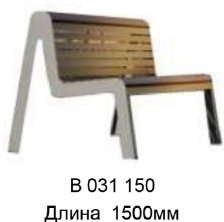 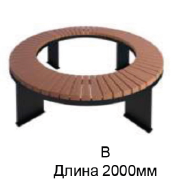 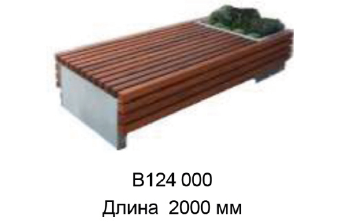 Установка урн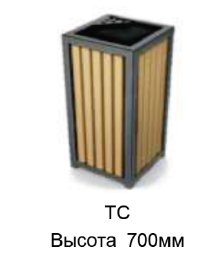 №ппНаименование видов работ1Оборудование детских и (или) спортивных площадок2Оборудование автомобильных парковок3Озеленение4Ремонт имеющейся или устройство новой дождевой канализации, дренажной системы, организация вертикальной планировки территории (при необходимости)5Устройство пандуса6Устройство контейнерной площадки7Расчистка прилегающей территории№ п/пНаименование работЕд.измер.Кол-воСтоимость с НДС в руб.1Поднятие кирпичных горловин колодцев(без стоимости люка)1 люк12741,002Снятие деформированных а/бетонных покрытий фрезой толщ.5см(с погрузкой и перевозкой на расстоянии до 10км)м2137,003Разборка а/бетонного покрытия (с погрузкой экскаватором и перевозкой на расстоянии до 15км) толщ.10смтолщ.10смм31м2х0,1м117,004Разработка грунта с погрузкой на а/самосвал (с первозкой на расстоянии до 10км)толщ.10смм31м2х0,1м139,005Устройство подстилающих и выравнивающих слоев из пескатолщ.10смм31м2х0,1м66,006Устройство подстилающих и выравнивающих слоев из щебня (с доставкой на расстоянии до 70км)толщ.10смм31м2х0,1м169,007Розлив битуматн1м2х0,0003тн7,008Устройство выравнивающего слоя из а/бетона толщ.2,5см (нижний слой а/б марки П)-проезжая частьтн1м2х0,025мх2,34тн212,009Устройство а/бетонного  слоя из а/бетона толщ.5 см (верхний слой а/б марки П,тип В) -проезжая часть м21468,0010Устройство а/бетонного  слоя из а/бетона толщ.4 см ( а/б марки Ш,тип Д)-тротуар м21411,0011Разборка старого бортового камня (с погрузкой экскаватором и перевозкой на расстоянии до 15 км)1 пог.м1222,0012Установка нового бортового камня1 пог.м1923,00№Вид работыЕд.измеренияСтоимость с НДС, руб.Работа1Стоимость установки скамьишт1876Оборудование2СкамьяРазмеры: 1500*380*680шт43683СкамьяРазмеры: 2000*385*660шт57844Скамья со спинкойРазмеры: 1985*715*955шт11450№Вид работыЕд.измеренияСтоимость с НДС, руб.Работа1Стоимость установки урнышт513Оборудование2Урна наземнаяОбъем: 20лРазмеры: 400*300*540шт34693Урна наземнаяОбъем: 40лРазмеры: 480*380*570шт40534Урна с контейнером на бетонном основании  (монтаж не требуется)Размеры: 420*420*665шт3267№Вид работыЕд.измеренияСтоимость с НДС, руб.Работа1Прокладка провода по фасаду зданиям1012Установка кронштейна шт2 3523Установка светильникашт1 8774Установка выключателяшт705Установка фотоэлементашт3126Установка распределительной коробкишт6867Прокладка труб гофра для защиты проводовм318Затягивание провода в трубым810Установка опоры СВ-110-5шт2 76511Подвес провода СИПм10112Демонтаж светильникашт73213Демонтаж провода с фасадам2414Демонтаж опорышт70915Сверление отверстий в кирпиче1 отв.15Материалы17Провод ВВГ 3*2,5м34,2718Провод ВВГ 3*1,5м21,1219Опора СВ-110-5шт9 70023Фотоэлементшт36724Автоматический выключатель 16Ашт91,3825Выключательшт54,5226Гофротрубам4,9127Труба полипропиленоваям48,0028Светодиодный светильник (с датчиком движения) накладной защитного исполненияшт1 42029Светильник светодиодный LEDшт5 750Кронштейн для светильниковшт482,8630Провод СИП 2*16м33,2631Провод СИП 4*16м57,3732Провод СИП 4*25м80,0933Изолента ПВХшт37,2434Коробка распределительная (IP-54)шт72,5035Клипсашт7,9636Дюбель-гвоздь (быстрый монтаж)шт3,5037Рейка DIN 30смшт17,9538Шина нулеваяшт347,93к Положению о проведении инвентаризациидворовых территорий, территорий, находящихсяв ведении юридическихлиц и индивидуальныхпредпринимателей, уровня благоустройстваиндивидуальных жилых домов и земельныхучастков, предоставленных для их размещенияна территории муниципального образованияСоль-Илецкий городской округ№ п/пНаименование показателяЗначение показателяПримечания2.Адрес местонахождения территории3.Кадастровый номер земельного участка (дворовой территории)*4.Здания, строения, сооружения, расположенные в пределах территории5.Общая площадь территории, (кв. метров)4.Численность населения, проживающего в пределах территории, чел.5Количество и площадь площадок на дворовых территориях: 5детских площадокдля детей от 0- 7 лет (ед. /м²)5детских площадокдля детей от 7 – 15 лет (ед. /м²)5площадок для молодых людей (ед. /м²)5площадокдля пенсионеров (ед. /м²)5площадокдля взрослых с детьми (ед. /м²)5площадокдля взрослых (ед. /м²)5парковочных мест (ед. /м²)5площадок для выгула собак (ед. /м²)5контейнерных площадок(ед./кв.м.)5спортивных площадок (ед./кв.м.)6Оценка уровня благоустроенности территории (благоустроенная/ не благоустроенная) **7Требует ремонта дорожное покрытие (да/нет)8Наличие достаточного освещения территории (да/нет)9Достаточность озеленения (газонов, кустарников, деревьев, цветочного оформления) (да/нет)10Наличие приспособлений для маломобильных групп населения (опорных поручней, специального оборудования на детских и спортивных площадках; спусков,пандусов для обеспечения беспрепятственного перемещения) (да/нет)к Положению о проведении инвентаризациидворовых территорий, территорий, находящихсяв ведении юридическихлиц и индивидуальныхпредпринимателей, уровня благоустройстваиндивидуальных жилых домов и земельныхучастков, предоставленных для их размещенияна территории муниципального образованияСоль-Илецкий городской округ№ п/пНаименование показателяЗначение показателя1Вид территории2Адрес местонахождения территории3Кадастровый номер земельного участка 4Здания, строения, сооружения, расположенные в пределах территории5Общая площадь территории, кв. м6Оценка уровня благоустроенности территории (благоустроенная/ не благоустроенная)*7Численность населения, имеющая удобный пешеходный доступ к основным площадкам территориик Положению о проведении инвентаризациидворовых территорий, территорий, находящихсяв ведении юридическихлиц и индивидуальныхпредпринимателей, уровня благоустройстваиндивидуальных жилых домов и земельныхучастков, предоставленных для их размещенияна территории муниципального образованияСоль-Илецкий городской округ№ п/пНаименование показателяЗначение показателя1 Наименование (вид) территории2Адрес местонахождения территории3Кадастровый номер земельного участка 4Общая площадь территории, кв. м5Оценка уровня благоустроенности территории (благоустроенная/ не благоустроенная)*6Соответствие внешнего вида правилам благоустройства (да/нет)12341Площадь территорий в ведении юридических лиц и индивидуальных предпринимателей- общая площадькв. м- площадь благоустроенных территорийкв. м2Доля благоустроенных территорий%3Доля территорий с внешнем видом зданий, строений и сооружений, соответствующим правилам благоустройства%к Положению о проведении инвентаризациидворовых территорий, территорий, находящихсяв ведении юридическихлиц и индивидуальныхпредпринимателей, уровня благоустройстваиндивидуальных жилых домов и земельныхучастков, предоставленных для их размещенияна территории муниципального образованияСоль-Илецкий городской округ№ п/пНаименование показателяЗначение показателя1 Наименование (вид) территории2Адрес местонахождения территории3Кадастровый номер земельного участка 4Численность населения, проживающего в пределах территории, чел.5Общая площадь территории, кв. м6Оценка уровня благоустроенности территории (благоустроенная/ не благоустроенная)*7Соответствие внешнего вида ИЖС правилам благоустройства (да/нет)№ п/пНаименование показателяЕд. изм.Значение показателяПримечание123451Площадь территорий застройки ИЖС:- общая площадькв. м- площадь благоустроенных территорийкв. м2Доля благоустроенных территорий%3Доля территорий с ИЖС, внешний вид которых соответствует правилам благоустройства%